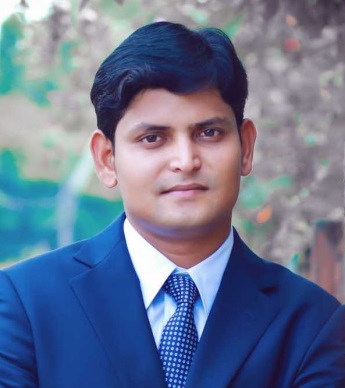 Dedicated Electrical Engineer with more than 6 years of experience in electrical system design, drafting, calculation, estimation, maintenance, inspection, installation, commissioning for industrial, commercial, marine and automation industry.Knowledge of solar power knowledge system design and calculations.Seeking a challenging career in a reputed industry and to apply knowledge acquired throughout my professional studies and experience for the improvement and the continuous learning with the Purpose of contributing the growth of the company and the society.Electrical EngineerRiviera Boat Industrial Investment Co.LLC, Sharjah, U.A.E      Jan 2013 - Till DateJob Profile andResponsibilities:-TroubleshootingDesign Shipboard AC/DC Power Generation & Distribution as per technical specification and Update existing system design. Prepare engineering calculation such as AC/DC load Estimation & Schedule, Battery bank, Battery charger, Inverter & Converter sizing, Voltage drop calculation, Cable sizing & estimation, breaker rating sizing etc.Responsible for preparation of Cable schedule, routing & length estimation, Breaker schedule (DC/AC) etc. Responsible for preparation of SLD & detailing wiring drawing of AC/DC electrical system, termination/connection diagram, Location Layout drawing (equipment & devices), Cable Schedule/Routing etc. in AutoCAD, and submission for class approval. Supervision, Installation,, Repair, Inspection of electrical system includes Generator, Pumps, Anchor winch, Thruster, Trim tab, Electro-hydraulic Steering system, Fire alarm system, Tank gauging system, Battery chargers, Battery, Engine control system, Blower, Electric toilet etc. But not limited to these types of equipment.Supervision, Installation, Troubleshooting, Repair, Inspection of AC system & Piping (Self-contained & CWS), Plumbing system etc.  Supervision, Installation, Troubleshooting of all marine Navigation and Communication equipment’s (include Radar, GPS, Echo-sounder, VHF radio, MF/HF radio, Autopilot etc.), Satellite system & CCTV system. Responsible for preparing Wheel House Console equipment arrangement, termination drawings & template for Navigation lights & Bilge alarm monitoring system.Prepared project technical and purchase specifications, ordering spares for both vessel and workshop machinery.Manage project schedule, Preparation of material estimation and Involvement in material procurement by giving technical assistance for purchase department for Shipboard electrical, plumbing & A/C system as well as maintain adequate material inventories for new production & factory machinery repair. Participating in the sea trials and recording the concerned data.Projects Handled:-60 No’s of 10 Meter Patrol Boat for Saudi Border Coast Guard10 No’s of 14 Meter Passenger Catamaran Boat for Saudi Border Coast Guard15 Meter Pilot Boat for RAK SAQR Port13 Meter Survey Catamaran Boat for RAK SAQR Port2 No’s of 55 Feet Luxury Yacht (Integrity 55)93 Feet Luxury Yacht (Integrity 93)34/36 Feet small Yacht (Sea Star)15 Meter Pleasure Catamaran Yacht (R Cat 50)75 Feet Shadow Boat20 Meter Fishing Support VesselElectrical Design cum Drafting EngineerCAD MEP Solution, Trivandrum, KeralaMarch 2012 – DEC 2012Job Profile and Responsibilities:-Design and preparation of Shop drawing of  Lighting layout Drawings Power layout DrawingFire Detection and Alarm System Layout, single line diagrams EarthingLayout and single line diagrams Electrical panel, tray and trunking installation details Preparation of DB Schedules programmingAutomationEngineerTraineeProlific System & Technologies Pvt. Ltd,CoimbatoreAugust2011 - March2012JobProfileandResponsibilities:-Programming and application of PLC (Allen Bradley SLC500 Family,Siemens S7 200 & 300,Gefanuc) SCADA Programming and interfacing with PLC (Intouch Software)DCS Programming for process controlControl of variable frequecy drive (VFD) by interfacing PLC & SCADA softwareBachelorofTechnologyinElectricalandElectronicsEngineering,June2010University ofCalicut, Kerala.ProjectsPermanentMagnetBrushless Alternator,DoneatKeralaElectrical &AlliedEng.Co.Ltd(KEL),Kollam,KeralaBlown Fuse Indicator, Done at Al Ameen Engineering College, Palakkad, Kerala.CertifiedAutomationEngineerProgrammable Logic Controller SCADA system & Varible Frequency Drive (VFD)DCS,Industrial process management & Panel designingCertificationinAutoCADElectricalSystem(AC/DC)Design&DraftingAC/DC Load/Cable/Breaker SchedulePreparation & Electrical CalculationElectrical System Inspection / Installation / commissioning Marine Navigation/Communication/Satellite System SolarSystemDesign&calculationCertifiedAutomationEngineerComputerHardware&NetworkingMEPPLCProgrammingPlumbing SystemSCADADCSVariableFrequencyDriveExpertinusingSoftwareAutoCAD&MS officeProjectEstimationProjectManagementSiteManagementMaterialProcurementCostandTimeManagementResourceManagementPLCAllen Bradley, Siemens, GefanucDesigning SoftwareAuto CAD,Orcad PSPICE, MAT Lab, MI Power, RSLogix50 (Micrologic,SLC500) ,SCADA Intouch, Siemens STEP7 Microwin (SimaticS7 200/300), GEFanuc Versa ProPlatformWindows 10/8/7/XP/Vista&LinuxPackagesMicrosoft Office 2010/2013,Adobe PhotoShop,Focus6 Material (ERP Software)D.O.B15th May 1987Gender/Maritalstatus Male/MarriedNationality &ReligionIndian, IslamLanguage KnowsEnglish, Malayalam,Tamil(Speak,Read&Write),Hindi(Intermediate)Driving License UAE INDIA